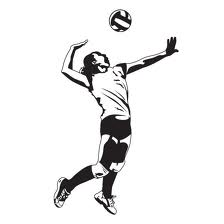 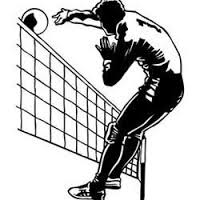                          РОЗКЛАД  ІГОРВідкритого чемпіонату Хмельницької областіз волейболу  серед чоловічих команд      «Подільська Ліга»                   ІІ етап      09-10 лютого 2019р.        м.Дунаївці   Команди-учасники Дивізіон «А»:            		1.  ВК «ХАЕС-НАЕК»	        м.Нетішин		             		2.  ВК «Дунаївці-Верест»    м.Дунаївці	            		3.  ВК «Новатор-ІІ» 		м.Хмельницький		            		4.  ВК «ПДАТУ» 			м.Кам.-Подільський        	    		5.  ВК «Прикордонник» 	м.Хмельницький09.02.2019    1 гра      «Дунаївці» - «Прикордонник»         10.00    2 гра      «Новатор-ІІ» - «ПДАТУ»	                11.00    3 гра      «ХАЕС-НАЕК»  -  «Дунаївці»          12.00    4 гра      «Прикордонник» - «Новатор-ІІ»      13.00    5 гра      «Новатор-ІІ»  -  «ХАЕС-НАЕК»       14.00 10.02.2019    6 гра      «ПДАТУ» - «Прикордонник»            10.00    7 гра      «Дунаївці» -  «Новатор-ІІ»                 11.00    8 гра      «ХАЕС-НАЕК» - «ПДАТУ»               12.00    9 гра      «Прикордонник» - «ХАЕС-НАЕК»   13.00  10 гра      «ПДАТУ» -  «Дунаївці»                      14.00Суддівська  колегія